规格参数：产品型号 IS-RDS3 IS-RDS3C IS-RDS3L IS-RDS4 IS-RSS5C 产品名称 叠加式恒温振荡器 叠加式CO2恒温振荡器 带光照功能叠加式振荡器 叠加式薄型恒温振荡器 立式CO2单温振荡器 旋转频率 0rpm，30~300rpm 0rpm，30~300rpm 0rpm，30~300rpm 0rpm，30~300rpm 0rpm，30~300rpm 频率精度 ±1rpm ±1rpm ±1rpm ±1rpm ±1rpm 摆振幅度 Φ26mm Φ26mm Φ26mm Φ26mm Φ26mm 最大容量 50ml×90/100ml×42/250ml×30/500ml×18/1000ml×12/2000ml×8/3000ml×6/5000ml×6 50ml×90/100ml×42/250ml×30/500ml×18/1000ml×12/2000ml×8/3000ml×6/5000ml×6 50ml×90/100ml×42/250ml×30/500ml×18/1000ml×12/2000ml×8/3000ml×6/5000ml×6 50ml×90/100ml×42/250ml×30/500ml×18/1000ml×12/2000ml×8 50ml×56/250ml×16/500ml×12/1000ml×8/3000ml×4/5000ml×2 瓶夹标配 500ml×18 500ml×18 500ml×18 500ml×18 500ml×12 托盘尺寸 740mm×500mm 740mm×500mm 740mm×500mm 740mm×500mm 440mm×500mm 托盘数量 1块，其它附件可另选 1块，其它附件可另选 1块，其它附件可另选 1块，其它附件可另选 1块，其它附件可另选 温控范围 室温-15℃~60℃（最低4℃） 室温-15℃~60℃（最低4℃） 室温-15℃~60℃（最低4℃） 室温-15℃~60℃（最低4℃） 环境温度+5℃~60℃ 温控精度 0.1℃ 0.1℃ 0.1℃ 0.1℃ 0.1℃ 温度均匀度 ±0.3℃ ±0.3℃ ±0.3℃ ±0.3℃ ±0.2%（37℃） CO2传感器 / 红外线 / / 红外线 CO2浓度控制范围 / 0~20% / / 0~20% CO2浓度控制精度 / 0.1%（at5%） / / 0.1%（at5%） CO2浓度显示 / 数字显示 / / 数字显示 自动除霜 有 有 有 有 / 数显方式 LCD LCD LCD LCD LCD 定时范围 0~999小时 0~999小时 0~999小时 0~999小时 0~999小时 外形尺寸 1240×777×670mm 1240×777×670mm 1240×777×670mm 1240×777×570mm 910×680×726mm 容积 840×590×483mm 840×590×483mm 840×590×483mm 840×590×383mm 584×527×397mm 功率 <1100W <1100W <1300W <1100W ≤500W 电源 AC220V±22V / 50Hz±1Hz AC220V±22V / 50Hz±1Hz AC220V±22V / 50Hz±1Hz AC220V±22V / 50Hz±1Hz AC220V±22V / 50Hz±1Hz 重量 220kg（单台） 220kg（单台） 220kg（单台） 200kg（单台） 180kg（单台） 最大叠加高度 2m(3台) 2m(3台) 2m(3台) 1.7m（3台） 1.4m（2台名称 型号 规格 图片 备注 烧瓶夹 IS-A1 50ml 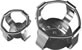 由锈钢电抛光材料制成，可固定在各种型号托盘上。 烧瓶夹 IS-A2 100ml 由锈钢电抛光材料制成，可固定在各种型号托盘上。 烧瓶夹 IS-A3 150ml 由锈钢电抛光材料制成，可固定在各种型号托盘上。 烧瓶夹 IS-A4 200ml 由锈钢电抛光材料制成，可固定在各种型号托盘上。 烧瓶夹 IS-A5 250ml 由锈钢电抛光材料制成，可固定在各种型号托盘上。 烧瓶夹 IS-A6 500ml 由锈钢电抛光材料制成，可固定在各种型号托盘上。 烧瓶夹 IS-A7 1000ml 由锈钢电抛光材料制成，可固定在各种型号托盘上。 烧瓶夹 IS-A8 2000ml 由锈钢电抛光材料制成，可固定在各种型号托盘上。 烧瓶夹 IS-A9 3000ml 由锈钢电抛光材料制成，可固定在各种型号托盘上。 烧瓶夹 IS-A10 5000ml 由锈钢电抛光材料制成，可固定在各种型号托盘上。 烧瓶夹具 IS-A26 5000ml 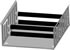 用于5000ml瓶 96孔板夹 IS-A13 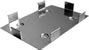 可安装在各种规格的托盘上。 试管架 IS-A11 40孔￠14mm 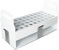 不锈钢材料及ABS工程塑料制成，适用所有型号的恒温振荡器。 试管架 IS-A12 40孔￠16mm 不锈钢材料及ABS工程塑料制成，适用所有型号的恒温振荡器。 试管架 IS-A23 40孔￠18mm 不锈钢材料及ABS工程塑料制成，适用所有型号的恒温振荡器。 试管架 IS-A24 27孔￠22mm 不锈钢材料及ABS工程塑料制成，适用所有型号的恒温振荡器。 可调试管架 IS-A20 40孔￠14mm 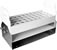 不锈钢材料及ABS工程塑料制成，适用所有型号的恒温振荡器。 可调试管架 IS-A21 40孔￠16mm 不锈钢材料及ABS工程塑料制成，适用所有型号的恒温振荡器。 可调试管架 IS-A30 40孔￠18mm 不锈钢材料及ABS工程塑料制成，适用所有型号的恒温振荡器。 可调试管架 IS-A31 27孔￠22mm 不锈钢材料及ABS工程塑料制成，适用所有型号的恒温振荡器。 可调试管架 IS-A37 24孔￠30mm 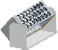 可用于长300mm试管 多功能弹簧架 IS-A19 W×D×H:165×165×80mm 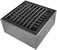 所有振荡器均适用 多功能弹簧架 IS-A27 W×D×H:350×240×80mm 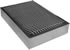 所有振荡器均适用 多功能弹簧架 IS-A14 W×D×H:428×295×80mm 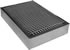 不锈钢材料制成，可夹放烧瓶、试管等。（适用于除IS-RSDA外的所有恒温振荡器） 多功能弹簧架 IS-A22 W×D×H:450×400×80mm 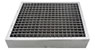 不锈钢材料制成，可夹放烧瓶、试管等。（适用于除IS-RSDA外的所有恒温振荡器） 多功能弹簧架 IS-A39 W×D×H:720×440×80mm 适用于IS-RDS3 分液漏斗夹具 IS-A25 W×D×H:355×402×153mm 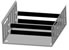 分液漏斗夹具 IS-A35 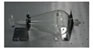 适用于500ml以上的分液漏斗 输液瓶夹 IS-A33 500ml 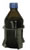 不锈钢材料制成，适用所有型号的恒温振荡器 输液瓶夹 IS-A34 1000ml 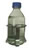 不锈钢材料制成，适用所有型号的恒温振荡器 叠加式恒温振荡器支架 IS-A29 W×D×H:1245×735×300mm 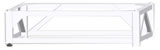 可放置一台或两台叠加式恒温振荡器 粘贴垫 IS-A36 W×D:140×355mm 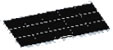 所有振荡器均适用 登高架 IS-A38 W×D×H:540×500×445mm 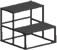 可适用于组合式大容量水平摇床和叠加式恒温振荡器